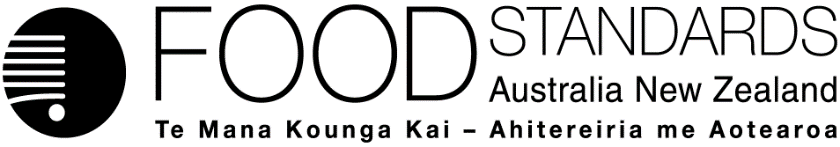 30 June 2023249-23Administrative Assessment Report –Application A1277A1277 - Escherichia coli K-12 MG1655 INB-2FL_03 for the production of 2′-FucosyllactoseApplication detailsDecisionConsultation & assessment timeframeDate received:  25 May 2023Date due for completion of administrative assessment: 21 June 2023Date completed: 21 June 2023Date received:  25 May 2023Date due for completion of administrative assessment: 21 June 2023Date completed: 21 June 2023Date received:  25 May 2023Date due for completion of administrative assessment: 21 June 2023Date completed: 21 June 2023Applicant:  Inbiose N.V.Applicant:  Inbiose N.V.Potentially affected schedules:Schedule 26Schedule 3Brief description of application:Application to amend the Australia New Zealand Food Standards Code to permit a new genetically modified source organism – Escherichia coli K12 MG1655 INB-2FL_03 for the production of 2 ́-Fucosyllactose.Brief description of application:Application to amend the Australia New Zealand Food Standards Code to permit a new genetically modified source organism – Escherichia coli K12 MG1655 INB-2FL_03 for the production of 2 ́-Fucosyllactose.Potentially affected schedules:Schedule 26Schedule 3Procedure:  General Level 2Maximum total variable hours: 380 hoursReasons why:Will involve: an assessment of the risk to safety of less than average complexity; and an assessment of risk management measures of less than average complexity.Estimated start date for assessment: June 2023Application accepted Decision Date:  21 June 2023Proposed length of public consultation periods:  6 weeksProposed timeframe for assessmentGeneral Procedure:Commence assessment (clock start)	End June 2023Public comment	Mid October – late November 2023Board to complete approval by	Mid March 2024Notification to Food Ministers’ Meeting (FMM)	Late March 2024Anticipated gazettal if no review requested	Early June 2024